Рекомендации родителям по реализации непрерывной образовательной деятельности   для старших дошкольников по художественному-эстетическому   развитию   в образовательной области «Музыка» в МАДОУ №3г.Североуральск.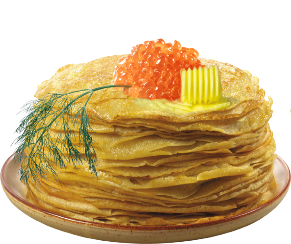 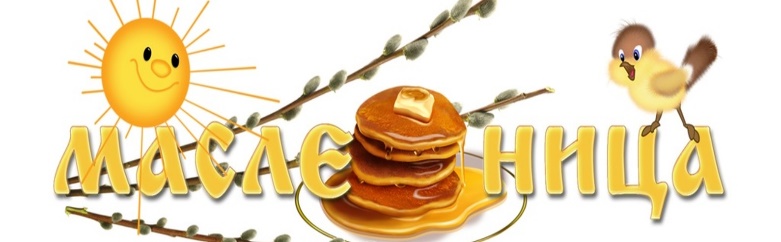 ТЕМАТИЧЕСКАЯ НЕДЕЛЯ «ШИРОКАЯ МАСЛЕНИЦА»(для старших дошкольников)  Цель: формирование представлений детей о традициях празднования русским народом Масленицы.
Задачи: 
- познакомить детей с традициями русского народа – праздником Масленица,
- развивать речь.
- разучить заклички, поговорки, частушки. -воспитывать уважение и интерес к традициям русского народа.ТЕМАТИЧЕСКАЯ НЕДЕЛЯ «ШИРОКАЯ МАСЛЕНИЦА»(для старших дошкольников)  Цель: формирование представлений детей о традициях празднования русским народом Масленицы.
Задачи: 
- познакомить детей с традициями русского народа – праздником Масленица,
- развивать речь.
- разучить заклички, поговорки, частушки. -воспитывать уважение и интерес к традициям русского народа.ТЕМАТИЧЕСКАЯ НЕДЕЛЯ «ШИРОКАЯ МАСЛЕНИЦА»(для старших дошкольников)  Цель: формирование представлений детей о традициях празднования русским народом Масленицы.
Задачи: 
- познакомить детей с традициями русского народа – праздником Масленица,
- развивать речь.
- разучить заклички, поговорки, частушки. -воспитывать уважение и интерес к традициям русского народа.     Виды музыкальной деятельности                          Музыкальный репертуарОжидаемые результаты Пение1.Хоровод сл. и муз. З.Лозинской «Веснянка»vesnyanka_muz._i_sl._z._lozinskoy.mp3      Текст хоровода1. Солнышко, солнышко,    Пригревай скорей,    Чтобы наши луга     Стали зеленей(Переменным шагом дети двигаются по кругу,плавно раскрывая и закрывая руки перед собой.)Припев.Ясные, ясные, ясные денёчки,Так и хочется плясатьИ играть в садочке.(Дети кружатся через левое плечо, а на вторую часть припева - через левое.)2. Цветики, цветики, яркие цветочки.Расцветайте скорей, маки, василёчки!(Переменным шагом дети сужают и расширяют круг, постепенно поднимая и опуская руки -2 раза.)Припев.(Движения повторяются.)3. Заведём хоровод, дружно на лужочке,И пойдём мы плясатьВ садике - садочке.(Правые руки подняты вверх, левые отведены в стороны, дети переменным шагом парами кружатся по ходу часовой стрелки.)Припев.(На припеве заканчивается хоровод.)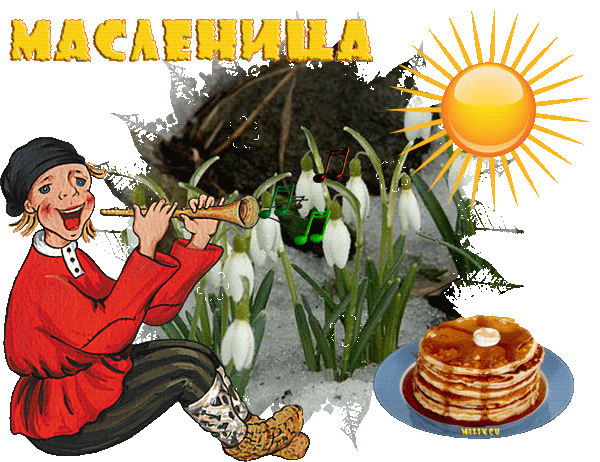 2. Песня «Ой, блины, блины» youtube.com›watch?v=8I21FoyMFOc     Текст песни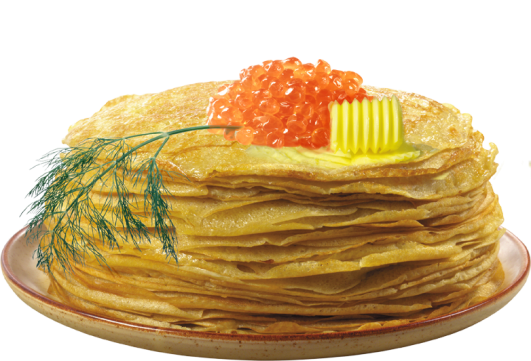 Дети имеют первичные представления о празднике Масленица, о народных играх, обрядах; Слушание музыкиМасленичные заклички и частушки для детей https://www.youtube.com/watch?v=FvJYVN7onR4&t=80shttps://www.youtube.com/watch?v=EIDAcZsAqlQ&t=2s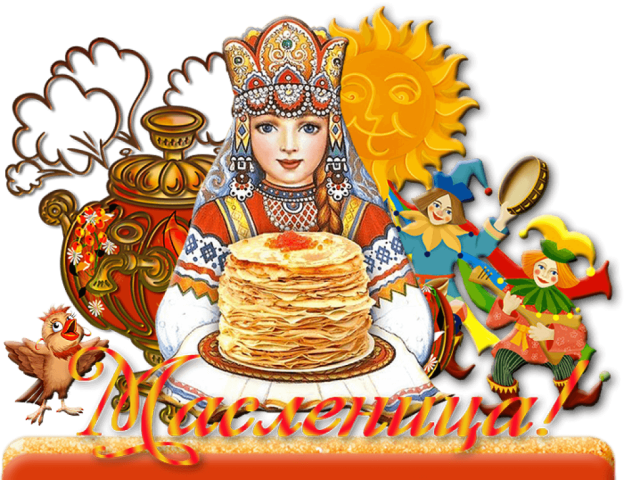 Знают заклички, пословицы, стихи, песни, хороводы о празднике Масленица.Музыкальные игры1. «Блины с начинкой» 2. «Передай блины»https://ipleer.com/q/хороводная+игра+на+масленицу/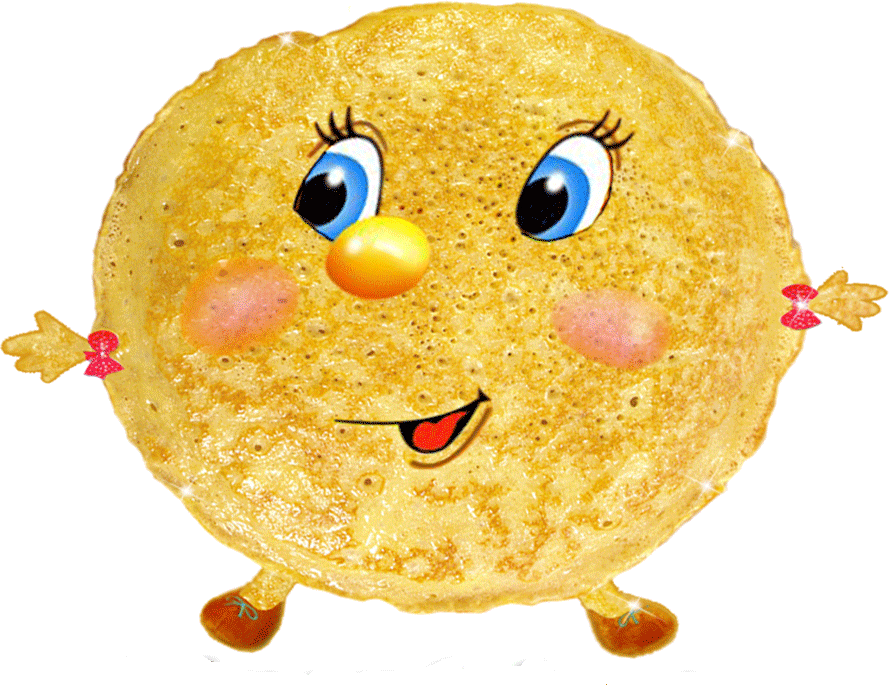 Музыкально -ритмические движенияТанец «Барыня на Масленицу»ipleer.com›song…Maslenica_-_Barynya_detskaya/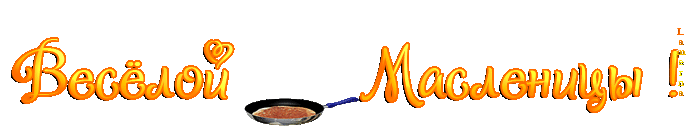 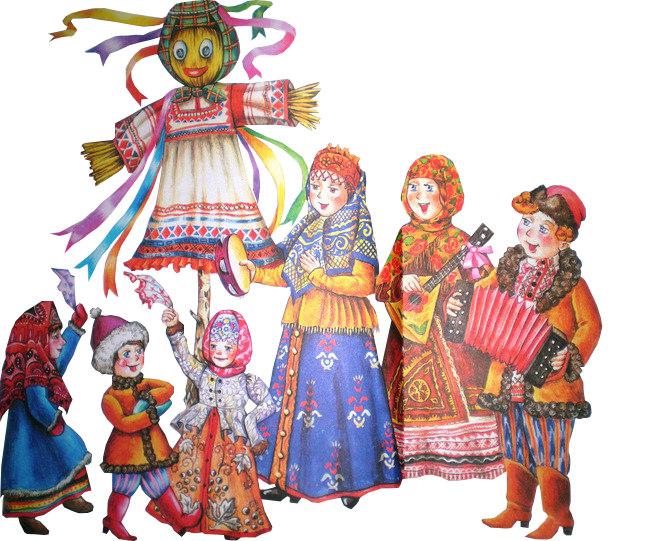 Игра на музыкальныхинструментахШумовой оркестр «Заиграй-ка»https://hotplayer.ru/?s=шумовой%20оркестр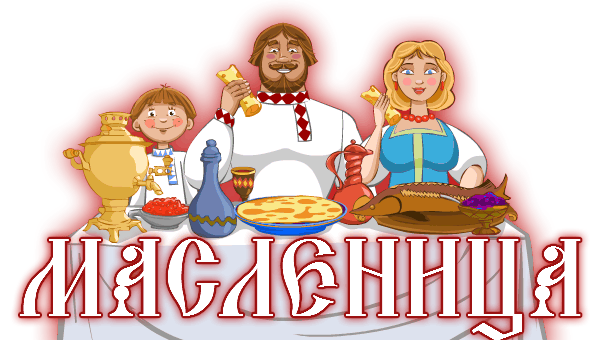 